АДМИНИСТРАЦИЯ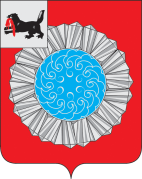 СЛЮДЯНСКОГО МУНИЦИПАЛЬНОГО  РАЙОНАП О С Т А Н О В Л Е Н И Ег. Слюдянкаот  07.12.2021г. № 664Об утверждении Примерного положения    об оплате труда работников муниципальных      учреждений культуры, функции и полномочия учредителя которых осуществляет муниципальное  казенное учреждение «Комитет по социальной политике и культуре Слюдянского муниципального района»                                          В соответствии со статьей 144 Трудового кодекса Российской Федерации, Законом Иркутской области от 27 декабря 2016 года № 131-ОЗ "Об оплате труда работников государственных учреждений Иркутской области",  руководствуясь  статьями 24, 38, 47, 58 Устава Слюдянского муниципального района (новая редакция), зарегистрированного постановлением Губернатора Иркутской области № 303-П от 30 июня 2005г., регистрационный № 14-3, администрация Слюдянского муниципального районаПОСТАНОВЛЯЕТ:            1. Утвердить прилагаемое Примерное положение об оплате труда работников муниципальных учреждений культуры, функции и полномочия учредителя которых осуществляет муниципальное  казенное  учреждение «Комитет по социальной политике и культуре Слюдянского муниципального района».            2.	Руководителям муниципальных учреждений культуры, функции и полномочия учредителя которых осуществляет муниципальное  казенное  учреждение «Комитет по социальной политике и культуре Слюдянского муниципального района»:            2.1. Внести соответствующие изменения и дополнения в Положение об оплате труда работников учреждения по согласованию с профсоюзным органом учреждения.            2.2. В соответствии с требованиями Трудового Кодекса Российской Федерации осуществить, в случае необходимости, информирование работников о предстоящих изменениях трудового договора в части наименования должностей и изменений должностных окладов, организовать мероприятия по заключению дополнительных соглашений к трудовым договорам (заключение новых трудовых договоров).            3. Признать утратившими силу:            - постановление администрации муниципального образования Слюдянский район от 31 октября 2017 года № 596 «Об утверждении Примерного Положения об оплате труда работников муниципальных учреждений культуры, находящихся в ведении муниципального образования Слюдянский район»;            - постановление администрации муниципального образования Слюдянский район от 26 апреля 2019 года № 301 «О внесении изменений в постановление администрации муниципального образования Слюдянский район № 596 от 31 октября 2017 г. «Об утверждении Примерного Положения об оплате труда работников муниципальных учреждений культуры, находящихся в ведении муниципального образования Слюдянский район»;          - постановление администрации Слюдянского муниципального  района от 07 апреля 2020 года № 194 «О внесении изменений в постановление администрации муниципального образования Слюдянский район № 596 от 31 октября 2017 года «Об утверждении Примерного Положения об оплате труда работников муниципальных учреждений культуры, находящихся в ведении муниципального образования Слюдянский район».              4. Опубликовать настоящее постановление в специальном выпуске газеты «Славное море», а также разместить на официальном сайте администрации Слюдянского муниципального района: http//www.sludyanka.ru,  в разделе «Муниципальные правовые акты».              5. Настоящее постановление распространяет свое действие на правоотношения, возникшие с 01 октября 2021 года.               6. Контроль за исполнением настоящего постановления возложить на заместителя мэра Слюдянского муниципального района по социально-культурным вопросам  Т. Н. Усачёву.Мэр Слюдянского муниципального района                                                          А.Г. ШульцУтверждено постановлением администрации Слюдянского муниципального района от _____________ № _____Примерное положениеоб оплате труда работников муниципальных учреждений культуры, функции и полномочия учредителя которых осуществляет муниципальное  казенное  учреждение «Комитет по социальной политике и культуре Слюдянского муниципального района» Глава 1. ОБЩИЕ ПОЛОЖЕНИЯНастоящее Примерное положение об оплате труда работников муниципальных учреждений культуры, функции и полномочия учредителя которых осуществляет муниципальное  казенное  учреждение «Комитет по социальной политике и культуре Слюдянского муниципального района» (далее, соответственно - Положение, Комитет по социальной политике и культуре), разработано в соответствии со статьей 144 Трудового кодекса Российской Федерации, Законом Иркутской области от 27 декабря 2016 года № 131-ОЗ "Об оплате труда работников государственных учреждений Иркутской области", приказом министерства труда и занятости Иркутской области от 22 марта 2017 года № 20-мпр "Об утверждении Методических рекомендаций по регулированию вопросов оплаты труда работников государственных учреждений Иркутской области",  определяет систему оплаты труда и устанавливает условия оплаты труда работников следующих муниципальных учреждений культуры, функции и полномочия учредителя которых осуществляет Комитет по социальной политике и культуре (далее - учреждения):         - Муниципальное  бюджетное учреждение дополнительного образования "Детская школа искусств г. Слюдянки";         - Муниципальное бюджетное учреждение дополнительного образования "Детская школа искусств г. Байкальска";         - Муниципальное бюджетное учреждение "Межпоселенческая центральная библиотека Слюдянского района";        - Муниципальное бюджетное учреждение культуры "Дом культуры "Перевал" Слюдянского муниципального района".В целях применения настоящего Положения используются следующие термины:        - локальные акты об оплате труда - локальные нормативные акты, устанавливающие систему оплаты труда работников учреждения;        - работники администрации - руководитель учреждения, заместители руководителя учреждения;        - работники учреждения - физические лица, с которыми руководитель учреждения заключил трудовой договор, и руководитель учреждения.На основании настоящего Положения учреждения принимают локальные акты об оплате труда с учетом мнения выборного органа первичной профсоюзной организации, а при его отсутствии - с учетом мнения представительного органа работников учреждения.3. Система оплаты труда работников учреждений включает в себя размеры окладов (должностных окладов), доплат и надбавок компенсационного характера, в том числе за работу в условиях, отклоняющихся от нормальных (далее - компенсационные выплаты), систему доплат и надбавок стимулирующего характера (далее - стимулирующие выплаты) и систему премирования.Система оплаты труда работников учреждения устанавливается с учетом единого тарифно-квалификационного справочника работ и профессий рабочих, единого квалификационного справочника должностей руководителей, специалистов и служащих или профессиональных стандартов, а также с учетом государственных гарантий по оплате труда, рекомендаций Российской трехсторонней комиссии по регулированию социально-трудовых отношений и мнения соответствующих профсоюзов (объединений профсоюзов) и объединений работодателей.Наименования должностей служащих (профессий рабочих), включаемых в штатное расписание учреждений, определяются в соответствии с единым квалификационным справочником должностей руководителей, специалистов и служащих, единым тарифно-квалификационным справочником работ и профессий рабочих или профессиональными стандартами.Заработная плата работника учреждения - вознаграждение за труд в зависимости от квалификации работника учреждения, сложности, количества, качества и условий выполняемой работы, а также компенсационные выплаты (доплаты и надбавки компенсационного характера, в том числе за работу в условиях, отклоняющихся от нормальных, работу в особых климатических условиях и на территориях, подвергшихся радиоактивному загрязнению, и иные выплаты компенсационного характера) и стимулирующие выплаты (доплаты и надбавки стимулирующего характера, премии и иные поощрительные выплаты).4. Минимальные размеры окладов (должностных окладов), ставок заработной платы работников учреждений устанавливаются в соответствии с приложением 1 к настоящему Положению.Размеры окладов (должностных окладов), ставок заработной платы работников учреждения, за исключением работников администрации, устанавливаются трудовыми договорами на основе профессиональных квалификационных групп (квалификационных уровней профессиональных квалификационных групп), а по должностям, не включенным в профессиональные квалификационные группы, за исключением должностей работников администрации, - в соответствии с положением об оплате труда работников учреждения с учетом сложности исполнения возложенных на работника трудовых (должностных) обязанностей.5. Трудовые договоры с работниками учреждений, за исключением руководителей учреждений, заключаются на основе примерной формы трудового договора с работником государственного (муниципального) учреждения, предусмотренной приложением 3 к Программе поэтапного совершенствования системы оплаты труда в государственных (муниципальных) учреждениях на 2012 - 2018 годы, утвержденной распоряжением Правительства РФ от 26 ноября 2012 года N 2190-р.Трудовые договоры с руководителями учреждений заключаются на основе типовой формы трудового договора с руководителем государственного (муниципального) учреждения, утвержденной постановлением Правительства Российской Федерации от 12 апреля 2013 года N 329. 6. Виды компенсационных выплат работникам учреждений определены главой 2 настоящего Положения.Условия установления, размеры или порядок определения размеров компенсационных выплат определяются настоящим Положением в соответствии с требованиями законодательства.Условия и размеры выплат компенсационного характера работникам учреждения, за исключением руководителей учреждений, определяются локальными актами об оплате труда в соответствии с федеральными законами, иными нормативными правовыми актами Российской Федерации, законами Иркутской области, иными нормативными правовыми актами Иркутской области.Размеры компенсационных выплат работникам учреждения определяются в процентах к окладам (должностным окладам), ставкам заработной платы или в абсолютных размерах.7. Виды стимулирующих выплат работникам учреждений, за исключением работников администрации, определены главой 3 настоящего Положения.Размеры (минимальные размеры), порядок и условия установления выплат стимулирующего характера работникам учреждений определяются настоящим Положением.8. Стимулирующие выплаты работникам администрации определены главой 5 настоящего Положения.Обязательные требования к порядку и условиям установления, размерам стимулирующих выплат работникам учреждений определяются настоящим Положением в соответствии с требованиями законодательства.Размеры, порядок и условия установления стимулирующих выплат работникам учреждения, за исключением руководителя учреждения, определяются положениями об оплате труда работников учреждения с учетом требований настоящего Положения. 9. Стимулирующие выплаты руководителю учреждения устанавливаются в виде премиальных выплат по итогам работы в процентах к должностному окладу или в абсолютных размерах.Размеры, порядок и условия установления стимулирующих выплат руководителю учреждения определяются министерством на основании утвержденных им показателей эффективности деятельности руководителя учреждения.10. Стимулирующие выплаты заместителям руководителя и главному бухгалтеру учреждения устанавливаются в виде премиальных выплат по итогам работы в процентах к должностным окладам или в абсолютных размерах на основании утвержденных показателей и критериев эффективности деятельности работников учреждения.11. Особенности оплаты труда отдельных категорий работников в соответствии с настоящим Положением включают в себя особенности определения должностных окладов работников, расчета заработной платы.         12.  Размер месячной заработной платы работников не может быть ниже минимального размера оплаты труда, установленного в соответствии с законодательством, а при наличии - в соответствии с региональным соглашением о минимальной заработной плате в Иркутской области при условии, что указанными работниками полностью отработана за этот период норма рабочего времени и выполнены нормы труда (трудовые обязанности).13. Оплата труда работников производится в пределах бюджетных ассигнований, предусмотренных решением думы Слюдянского муниципального района о бюджете Слюдянского муниципального района на соответствующий финансовый год и плановый период. 14. Бюджетные учреждения вправе дополнительно обеспечивать стимулирующие выплаты работникам учреждений за счет средств, поступающих от платной и иной приносящей доход деятельности, с учетом требований настоящего Положения.15. Устанавливаются следующие, обязательные для соблюдения учреждениями, уровни соотношения заработной платы основного, административно-управленческого и вспомогательного персонала:1) размер предельного уровня соотношения среднемесячной заработной платы работников администрации, формируемой за счет всех источников финансового обеспечения и рассчитываемой за календарный год, и среднемесячной заработной платы иных работников учреждения (без учета заработной платы работников администрации), устанавливается в кратности 6 к 1.Средняя заработная плата работников администрации и средняя заработная плата иных работников учреждения определяются исходя из фактически начисленной заработной платы и фактически отработанного времени за 12 предшествующих календарных месяцев в соответствии с Положением об особенностях порядка исчисления средней заработной платы, утвержденным постановлением Правительства Российской Федерации от 24 декабря 2007 года N 922 "Об особенностях порядка исчисления средней заработной платы". Информация о рассчитываемой за календарный год среднемесячной заработной платы работников администрации представляется учредителю и размещается в информационно-телекоммуникационной сети "Интернет" на официальном сайте Комитета по социальной политике и культуре, в порядке, установленном постановлением администрации муниципального образования Слюдянский район № 469 от 29.11.2016 года «О порядке размещения информации о среднемесячной заработной плате руководителей, их заместителей и главных бухгалтеров муниципальных учреждений муниципального образования Слюдянский район»;2) соотношение средней заработной платы работников основного и вспомогательного персонала учреждений, формируемой за счет всех источников финансового обеспечения и рассчитываемой за календарный год, 1 к 0,7 - 0,5;3) предельная доля расходов на оплату труда в фонде оплаты труда учреждения работников административно-управленческого и вспомогательного персонала учреждений, формируемого за счет всех источников финансового обеспечения, - не более 40 процентов.16. Заработная плата работников учреждений (без учета стимулирующих выплат, за исключением стимулирующих выплат, установленных пунктами 34 и 36 настоящего Положения) не может быть меньше заработной платы (без учета выплат стимулирующего характера), выплачиваемой работникам учреждений до изменения систем (условий) оплаты труда работников в соответствии с настоящим Положением, при условии сохранения объема трудовых (должностных) обязанностей работников учреждений и выполнения ими работ той же квалификации.17. Заработная плата работникам учреждений выплачивается не реже чем каждые полмесяца. Конкретная дата выплаты заработной платы устанавливается правилами внутреннего трудового распорядка, коллективным договором или трудовым договором не позднее 15 календарных дней со дня окончания периода, за который она начислена.18. Индексация заработной платы работников учреждений производится в порядке, установленном законодательством, в пределах бюджетных ассигнований, предусмотренных решением Думы Слюдянского муниципального района о бюджете Слюдянского муниципального района на соответствующий финансовый год и плановый период.Глава 2. КОМПЕНСАЦИОННЫЕ ВЫПЛАТЫ  19. Работникам учреждения устанавливаются следующие виды компенсационных выплат:1) выплаты работникам учреждений, занятым на работах с вредными и (или) опасными условиями труда;2) выплаты за работу в местностях с особыми климатическими условиями;3) выплаты за работу в условиях, отклоняющихся от нормальных (при совмещении профессий (должностей), сверхурочной работе, работе в ночное время, выходные и нерабочие праздничные дни и при выполнении работ в других условиях, отклоняющихся от нормальных);4) надбавки за работу со сведениями, составляющими государственную тайну, их засекречиванием и рассекречиванием, а также за работу с шифрами;5) надбавка за работу в сельской местности.20. Локальными актами об оплате труда, трудовыми договорами работникам учреждений при наличии оснований, предусмотренных настоящим Положением, иными нормативными правовыми актами, содержащими нормы трудового права, устанавливаются следующие компенсационные выплаты по видам:1) выплаты работникам, занятым на работах с вредными и (или) опасными условиями труда, устанавливаемые по результатам проведенной специальной оценки условий труда в порядке, установленном законодательством:доплата за работу на работах с вредными и (или) опасными условиями труда;2) выплаты за работу в местностях с особыми климатическими условиями:районный коэффициент и процентная надбавка к заработной плате за работу в районах Крайнего Севера и приравненных к ним местностям, в Южных районах Иркутской области (северная надбавка) в соответствии со статьей 148 Трудового кодекса Российской Федерации;3) выплаты за работу в условиях, отклоняющихся от нормальных (при совмещении профессий (должностей), сверхурочной работе, работе в ночное время, выходные и нерабочие праздничные дни и при выполнении работ в других условиях, отклоняющихся от нормальных):доплата за совмещение профессий (должностей) и (или) за расширение зон обслуживания и (или) за увеличение объема работы или исполнение обязанностей временно отсутствующего работника без освобождения от работы, определенной трудовым договором;доплата за работу в ночное время;оплата за сверхурочную работу;оплата за работу в выходные и нерабочие праздничные дни;при выполнении работ в других условиях, отклоняющихся от нормальных;4) надбавки за работу со сведениями, составляющими государственную тайну, их засекречиванием и рассекречиванием, а также за работу с шифрами:надбавка за работу со сведениями, составляющими государственную тайну;5) надбавка за работу в сельской местности:надбавка за работу в учреждении, расположенном в сельском населенном пункте.        21.Размеры компенсационных выплат работникам устанавливаются в процентах к окладам (должностным окладам), ставкам заработной платы или в абсолютных размерах, за исключением выплат компенсационного характера, предусмотренных подпунктом 2 пункта 20 настоящего Положения.        22. Компенсационная выплата за работу на работах с вредными и (или) опасными условиями труда производится на условиях и в порядке, установленном статьей 147 Трудового кодекса Российской Федерации.23. Районный коэффициент и процентная надбавка к заработной плате за работу в районах Крайнего Севера и приравненных к ним местностях (в южных районах Иркутской области) устанавливаются на условиях и в порядке, установленных статьями 316, 317 Трудового кодекса Российской Федерации.24. Компенсационная выплата за совмещение профессий (должностей) и (или) за расширение зон обслуживания и (или) за увеличение объема работы или исполнение обязанностей временно отсутствующего работника без освобождения от работы, определенной трудовым договором, устанавливается работникам на условиях и в порядке, предусмотренных статьей 60.2 Трудового кодекса Российской Федерации.Размер компенсационной выплаты за совмещение профессий (должностей) и (или) за расширение зон обслуживания, и (или) за увеличение объема работы без освобождения от работы, определенной трудовым договором, устанавливается в соответствии со статьей 151 Трудового кодекса Российской Федерации.25. Доплата за исполнение обязанностей временно отсутствующего работника без освобождения от основной работы, определенной трудовым договором, устанавливается дополнительным соглашением к трудовому договору работника, который исполняет обязанности временно отсутствующего работника.26. Компенсационная выплата за работу в ночное время устанавливается работникам на условиях и в порядке, предусмотренных статьей 96 Трудового кодекса Российской Федерации.Размер доплаты определяется в соответствии с абзацем третьим статьи 154 Трудового кодекса Российской Федерации.27. Компенсационная выплата за сверхурочную работу устанавливается работникам на условиях, в порядке и в размере, установленных статьями 99, 152 Трудового кодекса Российской Федерации.28. Компенсационная выплата за работу в выходные и нерабочие праздничные дни устанавливается работникам на условиях и в порядке, установленных статьями 113, 153 Трудового кодекса Российской Федерации.29. Компенсационная выплата за работу со сведениями, составляющими государственную тайну, устанавливается работникам в соответствии с постановлением Правительства РФ от 18 сентября 2006 года N 573 "О предоставлении социальных гарантий гражданам, допущенным к государственной тайне на постоянной основе, и сотрудникам структурных подразделений по защите государственной тайны".30. Компенсационная надбавка за работу в сельской местности, устанавливается в размере 25 процентов оклада (должностного оклада), ставки заработной платы.Глава 3. СТИМУЛИРУЮЩИЕ ВЫПЛАТЫ31.	В соответствии с настоящим разделом локальными актами об оплате труда
устанавливаются стимулирующие выплаты работникам учреждений, за исключением
работников администрации (далее по тексту раздела - работники учреждений), если иное не установлено настоящим Положением.Устанавливаются следующие виды стимулирующих выплат:           1) за интенсивность и высокие результаты работы;           2) за стаж непрерывной работы, за выслугу лет;           3) за качество выполняемых работ;           4) за профессиональное развитие, степень самостоятельности работника и важности выполняемых им работ;           5) премиальные выплаты по итогам работы.32.	Стимулирующие выплаты устанавливаются работникам учреждения в процентах (в коэффициентах) к окладам (должностным окладам), ставкам заработной платы или в абсолютных размерах с учетом требований настоящего Положения.  33. К выплатам за интенсивность и высокие результаты работы относятся следующие категории выплат:1) надбавка работникам учреждений, должности которых согласно приложению 2 к настоящему Положению включены в перечень должностей работников библиотек, музеев, учреждений клубного типа, перечень должностей работников театров и филармонии, перечень должностей работников учреждения кинематографии, за репетиционную нагрузку - в размере не менее пяти процентов;2) надбавка работникам учреждений, должности которых включены в приложение 2 к настоящему Положению, за выполнение больших объемов работ - в размере не менее 10 процентов.Объем работ определяется с учетом показателей объема, установленных муниципальным заданием бюджетного учреждения;3) надбавка за организацию и проведение мероприятий, включенных в федеральные целевые программы, - в размере не менее 10 процентов;4) надбавка за организацию проектов, не предусмотренных муниципальными заданиями: за работу по заключению и исполнению муниципальных контрактов, гражданско-правовых договоров, а также за оказание услуг (выполнение работ) сверх установленного муниципального задания учреждения, - в размере не менее 10 процентов;5) надбавка за обеспечение производственно-творческой деятельности учреждений: за создание условий для комфортного посещения и (или) пребывания в учреждении, создание, реставрацию (ремонт) и эксплуатацию необходимых для реализации основной деятельности учреждения, предусмотренной уставом, сценическо-постановочных средств, музейного и библиотечного имущества, оборудования, транспортных средств - в размере не менее 10 процентов;6) надбавка за создание условий для реализации национально-культурных прав граждан Российской Федерации, проживающих на территории Иркутской области, относящих себя к определенным этническим общностям: за разработку и реализацию планов и мероприятий в сфере культурной деятельности отдельных граждан, национальных культурных центров, национальных обществ и землячеств - в размере не менее 10 процентов;7) надбавка за выполнение особо важных, сложных и срочных работ, - в размере не менее 10 процентов.При установлении указанной в настоящем подпункте надбавки учитываются:сложность подготавливаемых планово-отчетных документов, документов по информационным запросам, обращениям граждан, в том числе, если подготовка документа связана с составлением дополнительных запросов в иные организации, применением нормативных правовых актов, использованием отчетных или аналитических показателей, проведением работ по поиску и копированию архивных документов;работа с сельскими поселениями Слюдянского муниципального района, в том числе при организации научной и методической работы в сфере музейного и библиотечного дела, координировании деятельности муниципальных библиотек и культурно-досуговых учреждений, проведении мероприятий на конкурсной и неконкурсной основе (гастролей, фестивалей, семинаров, выставок, др.) в сельских поселениях Слюдянского муниципального района не менее трех раз в год;работа по обеспечению оперативного и (или) непрерывного обслуживания зданий и помещений, закрепленных за учреждениями, в том числе, связанная с необходимостью срочного устранения опасности, внезапно возникшей в процессе эксплуатации зданий и помещений, непосредственно угрожающей жизни, здоровью, правам граждан, а также охраняемым законом интересам общества или государства;подготовка документов по проверкам контролирующих органов;подготовка и предоставление сводной аналитической информации в сфере культуры: по поручениям и запросам органов государственной власти, по реализации национальных проектов и государственных программ, по выполнению дорожных карт;работа с бухгалтерской (бюджетной) документацией согласно соглашениям о передаче функций ведения бухгалтерского (бюджетного) учета и составления отчетности, а также подготовка документации (расчетов) сверх предусмотренной указанными соглашениями, внесение в сформированную документацию дополнительной информации;8) надбавка педагогическим работникам учреждений за выполнение другой педагогической работы по поручению руководителя образовательного учреждения, функции и полномочия учредителя которого осуществляет Комитет по социальной политике и культуре, руководителя, в непосредственном подчинении которого находится работник, а также в соответствии с правилами внутреннего трудового распорядка, графиками, правилами, расписаниями, локальными нормативными актами соответствующего учреждения (за классное руководство, за руководство учебными коллективами, заведование учебными кабинетами, отделениями, лабораториями, филиалами, учебно-консультативными пунктами, учебными мастерскими, комиссиями, проверку работ и тетрадей, методическое обеспечение образовательного процесса, организацию и оказание методической, диагностической и консультативной помощи родителям (законным представителям) обучающихся, работу по проведению родительских собраний, выполнение дополнительной индивидуальной и (или) групповой работы с обучающимися, участие в оздоровительных, воспитательных и других мероприятиях, проводимых в целях реализации образовательных программ в организации, включая участие в концертной деятельности, конкурсах, состязаниях, экскурсиях, других формах учебной деятельности), - в размере не менее пяти процентов;           34. К стимулирующим выплатам за стаж непрерывной работы, за выслугу лет
относятся следующие категории выплат:                  1)	надбавка за непрерывный стаж работы - в размере не менее 5 процентов.   В период, дающий работнику право на получение выплаты за стаж непрерывной работы, включаются периоды его работы в учреждениях, Комитете по социальной политике и культуре не менее трех лет, в течение которых трудовые отношения не прерывались на срок более шести календарных месяцев подряд;              2)	надбавка за выслугу лет - в размере не менее 10 процентов.Выслугой лет считается наличие у работника учреждения стажа трудовой деятельности, который в соответствии с законодательством влечет предоставление работнику определенных льгот и преимуществ.Выплата за стаж непрерывной работы в учреждении к работникам учреждений, трудовыми договорами которых установлена выплата за выслугу лет, не предоставляется;35.	К выплатам за качество выполняемых работ относятся следующие категории
выплат:            1) выплаты (надбавки) работникам учреждений за творческие успехи:за работу с одаренными детьми и талантливой молодежью, а также с коллективами одаренных детей и талантливой молодежи, являющимися лауреатами областных, межрегиональных, всероссийских и международных выставок и конкурсов в области культуры и искусства, и (или) за работу с одаренными детьми и талантливой молодежью, являющимися стипендиатами и лауреатами премий Губернатора Иркутской области в области культуры и искусства, - в размере не менее 10 процентов;за работу в творческих коллективах учреждений - лауреатах областных, межрегиональных, всероссийских и международных выставок и конкурсов (фестивалях, смотрах, иных мероприятиях, имеющих состязательный характер) в области культуры и искусства - в размере не менее 10 процентов;за работу в учреждениях - лауреатах районных, областных, межрегиональных, всероссийских и международных выставок и конкурсов (фестивалей, смотров, иных мероприятий, имеющих конкурсный характер) в области культуры и искусства - в размере не менее 10 процентов;Выплаты, предусмотренные абзацами вторым - четвертым настоящего подпункта, устанавливаются на срок 12 последовательных календарных месяцев, начиная с месяца, в котором принят правовой акт (решение) о подведении итогов конкурса, выставки (фестивалей, смотров, иных мероприятий, имеющих состязательный характер), предоставлении стипендий и премий.При наличии оснований для назначения работнику учреждения выплат, предусмотренных абзацами третьим и четвертым настоящего подпункта, надбавка работнику учреждения устанавливается по одному из оснований по выбору работника.Совокупный размер выплат, установленных работнику учреждения в соответствии с настоящим подпунктом, не должен превышать 300 процентов к окладу (должностному окладу), ставки заработной платы.2) надбавка за работу с отдельными видами документов: за работу с архивными документами, книжными памятниками, документами при формировании номенклатуры дел, документами при обеспечении государственного учета музейных предметов и музейных коллекций - в размере не менее 10 процентов.36. К выплатам за профессиональное развитие, степень самостоятельности работника и важности выполняемых им работ относятся следующие выплаты:1) надбавки работникам учреждений за почетные звания:"Народный артист СССР", "Народный артист РСФСР", "Народный артист Российской Федерации", "Народный художник СССР", "Народный художник РСФСР", "Народный художник Российской Федерации" и (или) звание "Народный (с указанием профессии)", соответствующее исполняемой работником трудовой функции, - в размере не менее 35 процентов;"Заслуженный деятель искусств РСФСР", "Заслуженный деятель искусств Российской Федерации", "Заслуженный артист РСФСР", "Заслуженный артист Российской Федерации", "Заслуженный художник РСФСР", "Заслуженный художник Российской Федерации", "Заслуженный работник культуры РСФСР", "Заслуженный работник культуры Российской Федерации" и (или) звание "Заслуженный (с указанием профессии)", соответствующее исполняемой работником трудовой функции, - в размере не менее 30 процентов;2) надбавки работникам учреждений, которым присвоена ученая степень, соответствующая исполняемой трудовой функции:за ученую степень доктора наук - в размере не менее 40 процентов;за ученую степень кандидата наук - в размере не менее 35 процентов;3) надбавка работникам учреждений за применение иностранных языков в процессе исполнения трудовых (должностных) обязанностей - за применение иностранных языков - в размере не менее 15 процентов;4) надбавки работникам учреждений за личные заслуги устанавливаются:работникам учреждений, награжденным ведомственными знаками отличия Министерства культуры СССР, Министерства культуры Российской Федерации, Министерства культуры и массовых коммуникаций Российской Федерации, Министерства образования СССР, Министерства образования Российской Федерации, Министерства образования и науки Российской Федерации, Федеральной архивной службы России, Федерального архивного агентства, Федеральной службы по надзору за соблюдением законодательства в области охраны культурного наследия, - в размере не менее 10 процентов;при поощрении Президентом Российской Федерации, Правительством Российской Федерации, присвоении работнику почетных званий Российской Федерации (за исключением званий, надбавка по которым предоставляется в соответствии с подпунктом 1 настоящего пункта), награждении работника знаками отличия Российской Федерации, награждении работника орденами и медалями Российской Федерации - в размере не менее 30 процентов на период 6 последовательных календарных месяцев, начиная с месяца представления в учреждение решения о поощрении (награждении);при награждении ведомственными наградами Министерства образования и науки Российской Федерации и (или) Министерства культуры Российской Федерации и (или) Федерального архивного агентства - в размере не менее 25 процентов на период 6 последовательных календарных месяцев, начиная с месяца представления в учреждение решения о награждении;при поощрении министерством культуры и архивов Иркутской области - в размере не менее 20 процентов на период 6 последовательных календарных месяцев, начиная с месяца представления в учреждение решения о поощрении;работникам учреждений, имеющим звание лауреата премии Губернатора Иркутской области - в размере не менее 20 процентов на срок 12 последовательных календарных месяцев, начиная с месяца, в котором принят правовой акт (решение) о присуждении премии Губернатора Иркутской области;работникам учреждений, награжденным наградами Иркутской области - в размере не менее 20 процентов;работникам учреждений, имеющим почетные звания Иркутской области в соответствии с осуществляемой в учреждении трудовой функцией - в размере не менее 20 процентов;работникам учреждений - личным лауреатам областных, межрегиональных, всероссийских и международных выставок и конкурсов (фестивалей, смотров, иных мероприятий, имеющих состязательный характер) в области культуры и искусства - в размере не менее 10 процентов на срок 12 последовательных календарных месяцев, начиная с месяца, в котором принят правовой акт (решение) о подведении итогов выставки, конкурса (фестиваля, смотра, иного мероприятия);5) надбавка за категорию (квалификационную, должностную, профессиональную), если категорирование должностей (профессий) предусмотрены единым тарифно-квалификационным справочником работ и профессий рабочих, единым квалификационным справочником должностей руководителей, специалистов и служащих, утвержденных министерством труда и социального развития Российской Федерации, иными нормативными правовыми актами Российской Федерации (за исключением педагогических работников), - в следующих размерах:работникам учреждений, должности которых согласно приложению 2 к настоящему Положению включены в перечень должностей работников библиотек, музеев, учреждений клубного типа, перечень должностей работников театров и филармонии, перечень должностей работников учреждения кинематографии, перечень должностей работников учреждения, зарегистрированного в качестве средства массовой информации:ведущий (ведущий мастер сцены), главный научный сотрудник библиотеки (музея) - в размере 35 процентов;высшей категории, старший научный сотрудник библиотеки (музея) - в размере 25 процентов;первой категории, научный сотрудник библиотеки (музея) - в размере 15 процентов;второй категории, младший научный сотрудник библиотеки (музея) - в размере 10 процентов;работникам учреждений, должности (профессии) которых не включены в приложение 2 к настоящему Положению:главный (за исключением должности главный бухгалтер) - в размере 35 процентов;ведущий - в размере 25 процентов;высшей категории (класса) - в размере 20 процентов;первой категории (класса) - в размере 15 процентов;второй категории (класса) - в размере 10 процентов;для должностей без применения категории (класса) - выплата не устанавливается;6) если категорирование должностей (профессий) единым тарифно-квалификационным справочником работ и профессий рабочих, единым квалификационным справочником должностей руководителей, специалистов и служащих, утвержденных министерством труда и социального развития Российской Федерации, иными нормативными правовыми актами Российской Федерации не предусмотрено:надбавка за важность выполняемых работ - в размере не менее 10 процентов.         Важность выполняемой работы определяется для работников бюджетных и автономных учреждений как количество услуг учреждения по основной деятельности, в предоставлении которых работник принимает участие в соответствии с возложенными на него трудовым договором обязанностяминадбавка за самостоятельность выполняемых работ - в размере не менее 10 процентов.Самостоятельность выполняемой работы определяется как возложение на работника функций ответственного исполнителя по одному из направлений деятельности учреждения или структурного подразделения, исполнение работником обязанностей по координации и методическому руководству группами исполнителей работ или услуг учреждения;7) надбавки за квалификационную категорию педагогическим работникам:при наличии высшей квалификационной категории - в размере не менее 38 процентов;при наличии первой квалификационной категории - в размере не менее 28 процентов;8) надбавка молодым специалистам - в размере не менее пяти процентов устанавливается работникам в возрасте до 35 лет включительно, завершившим обучение по основным профессиональным образовательным программам и (или) по программам профессионального обучения, впервые принятым на работу в соответствии с полученной квалификацией, стаж работы в соответствующем учреждении которых составляет менее трех лет.37. К премиальным выплатам по итогам работы относятся:премия по итогам работы за месяц или квартал;премия по итогам работы за год.38. Условием премирования работников учреждений за работу в календарном периоде (месяц или квартал, год) является отсутствие фактов применения дисциплинарных взысканий к работнику в соответствующем календарном периоде, в том числе по итогам рассмотрения обращений и заявлений граждан на некачественное оказание услуг (выполнение работ) работником, в случаях, если оказание услуг (выполнение работ) входит в должностные обязанности работника.39. Основанием выплаты премии по итогам работы в месяц или квартал является наличие конкретных результатов исполнения своих трудовых (должностных) обязанностей, установленных соответствующими трудовыми договорами работников, исполненных качественно и в срок.Основаниями выплаты премии по итогам работы за год работникам учреждений является участие работника учреждения в выполнении муниципального задания учреждения.Степень участия в выполнении муниципального задания соответствующего учреждения определяется руководителем, в непосредственном подчинении которого находится работник.Степень участия в выполнении учреждением обязательств по договорам (соглашениям) о предоставлении услуг определяется руководителем, в непосредственном подчинении которого находится работник.Глава 4. УСТАНОВЛЕНИЕ СТИМУЛИРУЮЩИХ ВЫПЛАТ40. Стимулирующие выплаты устанавливаются работникам, за исключением работников администрации, с учетом:            1)  показателей и критериев эффективности деятельности работников учреждения;2) рекомендаций комиссии по определению размеров стимулирующих выплат работникам, созданной в учреждении с участием представительного органа работников (далее - комиссия), если иное не установлено настоящим Положением.41. Порядок установления стимулирующих выплат работникам администрации устанавливается главой 5 настоящего Положения.42. Показатели и критерии эффективности деятельности работников учреждений определяются локальными актами по оплате труда по каждому виду выплат отдельно с учетом рекомендаций учредителя. Конкретные показатели эффективности деятельности работника учреждения указываются в локальном акте по оплате труда или в заключаемом с работником трудовом договоре.            Состав и порядок работы комиссии утверждается локальным актом учреждения.43. Представление по определению размеров стимулирующих выплат работникам учреждений (далее - представление) направляется руководителю учреждения:заместителями руководителя - на руководителей структурных подразделений учреждения, а также на иных работников учреждения, непосредственно подчиненных заместителям руководителя учреждений;руководителями соответствующих структурных подразделений учреждений - на работников, подчиненных руководителям соответствующих структурных подразделений учреждений.На работников, находящихся в непосредственном подчинении руководителя учреждения, представление составляется ими самостоятельно или руководителем учреждения с учетом установленных настоящей главой требований.44. Представление должно содержать сведения о выполнении работником учреждения показателей эффективности деятельности, о наличии условий и оснований установления стимулирующих выплат каждого из работников учреждения, находящихся в непосредственном подчинении руководителя структурного подразделения учреждения или заместителя руководителя учреждения, фактически отработанном каждым работником учреждения времени в календарном периоде, включая время нахождения в командировках, рекомендуемый размер выплаты стимулирующего характера.Представление составляется в свободной форме лицами, указанными в пункте 43 настоящего Положения на основании письменного или устного обращения работника учреждения об установлении стимулирующих выплат, если иное не установлено настоящим Положением.45. Представление составляется лицами, указанными в пункте 43 настоящего Положения, по собственной инициативе в случаях:1) при изменении наименований, порядка установления и размеров стимулирующих выплат, предусмотренных локальными актами об оплате труда;2) фактического изменения результатов (качества) выполнения должностных обязанностей работником, которое может привести к уменьшению размеров стимулирующих выплат, установленных работнику;3) заключения трудового договора (дополнительного соглашения к трудовому договору) с работником непосредственным руководителем структурного подразделения, в котором работник учреждения должен исполнять (исполняет) трудовые (должностные) обязанности, и направляется руководителю учреждения не позднее одного рабочего дня, предшествующего подписанию трудового договора (дополнительного соглашения к трудовому договору) с работником;            4) при установлении и определении размеров премиальных выплат.46. Размеры стимулирующих выплат, за исключением премиальных выплат по итогам работы, устанавливаются в трудовых договорах, заключаемых с работниками учреждения, за исключением работников администрации, с учетом рекомендаций комиссии по определению размеров стимулирующих выплат.Размеры премиальных выплат работникам учреждений, за исключением работников администрации, устанавливаются руководителем учреждения в локальном акте учреждения с учетом рекомендаций комиссии по определению размеров стимулирующих выплат.                                              Глава 5. ОСОБЕННОСТИ УСТАНОВЛЕНИЯ ЗАРАБОТНОЙ ПЛАТЫ РАБОТНИКАМ АДМИНИСТРАЦИИ47. Должностные оклады руководителей учреждений определяются Учредителем в заключаемым с ними трудовых договорах в порядке, установленном постановлением Правительства Иркутской области от 28 апреля 2017 года N 292-пп "О Порядке определения размера должностного оклада руководителя государственного казенного, бюджетного и автономного учреждения Иркутской области", и составляют до 9 размеров среднего размера оклада (должностного оклада), ставки заработной платы работников, которые относятся к основному персоналу возглавляемых ими учреждений.48.	Должностные оклады заместителей руководителя учреждений определяются в
заключаемых с ними трудовых договорах в зависимости от должностного оклада руководителя соответствующего учреждения.Должностные оклады заместителей руководителя учреждения устанавливаются на 10-45 процентов ниже должностного оклада руководителя соответствующего учреждения.            49.	Должностные оклады заместителей руководителей устанавливаются с учетом:            1)  размера должностного оклада руководителя учреждения;            2) степени участия в организации осуществления основных видов деятельности учреждения, административно-хозяйственной, финансовой и иных не основных видов деятельности учреждения;            3)  количества заместителей руководителя учреждения;            4) выполнения количественных и качественных показателей муниципального задания учреждения в предыдущем году; 5) стажа работы в учреждении.50.	Размеры должностных окладов работников администрации указываются в
заключаемых с ними трудовых договорах.Размеры компенсационных выплат работникам администрации указываются в заключаемых с ними трудовых договорах в соответствии с главой 2 настоящего Положения.Руководителям учреждений стимулирующие выплаты устанавливаются на основании утвержденных учредителем показателей эффективности деятельности руководителей учреждений в виде премиальных выплат по итогам работы за месяц, квартал и год в процентах к должностному окладу или в абсолютных размерах.Условием установления стимулирующих выплат руководителям учреждения является отсутствие наложенных на руководителя учреждения дисциплинарных взысканий, фактов привлечения руководителя учреждения к административной и (или) уголовной ответственности в связи с исполнением им трудовых (должностных) обязанностей в соответствующем периоде, за который осуществляется премирование.Размеры стимулирующих выплат руководителям учреждений определяются приказами учредителя не позднее 25 числа месяца, следующего за месяцем, которым оканчивается соответствующий период, в соответствии с установленным учредителем порядком и условиями премирования руководителей муниципальных учреждений культуры.Выплаты стимулирующего характера заместителям руководителя учреждения устанавливаются на основании утвержденных показателей и критериев эффективности деятельности работников бюджетного учреждения в виде премиальных выплат по итогам работы за месяц, квартал и год в процентах к должностным окладам или в абсолютных размерах, а также представлений, направленных руководителю учреждения или самостоятельно им составленных с учетом требований пунктов 43, 44 настоящего Положения.Глава 6. ИНЫЕ ВОПРОСЫ ОПЛАТЫ ТРУДА               55. Для педагогических работников муниципальных образовательных учреждений культуры Слюдянского муниципального района, функции и полномочия учредителя которых осуществляет Комитет по социальной политике и культуры (далее - педагогические работники), за исключением руководителя учреждения и
заместителей руководителя учреждения, устанавливаются следующие особенности определения должностных окладов и расчета заработной платы:                     1)	ставка заработной платы в месяц за норму часов педагогической работы определяется путем сложения должностного оклада педагогического работника, определенного в соответствии с пунктом 4 настоящего Положения, и стимулирующих выплат, предусмотренных подпунктом 1 пункта 34, подпунктами 1 - 3, 9 пункта 36 настоящего Положения;                   2)	норма часов учебной (преподавательской) работы за ставку заработной платы определяется в соответствии с приложением 1 к приказу Минобрнауки России от 22 декабря 2014 года N 1601 "О продолжительности рабочего времени (нормах часов педагогической работы за ставку заработной платы) педагогических работников и о порядке определения учебной нагрузки педагогических работников, оговариваемой в трудовом договоре" (далее - приказ N 1601).                Время выполнения другой педагогической работы, предусмотренной трудовыми (должностными) обязанностями педагогического работника, включая методическую, подготовительную, организационную, диагностическую работу, работу по ведению мониторинга, работа, предусмотренная планами воспитательных, физкультурно-оздоровительных, спортивных, творческих и иных мероприятий, проводимых с обучающимися, определяется в соответствии с пунктом 2.3 приказа Минобрнауки России от 11 мая 2016 года N 536 "Об утверждении Особенностей режима рабочего времени и времени отдыха педагогических и иных работников организаций, осуществляющих образовательную деятельность" в пределах продолжительности рабочего времени педагогических работников, установленной статьей 333 Трудового кодекса Российской Федерации;             3) норма часов педагогической работы в месяц работникам, для которых установлена продолжительность рабочего времени (норма часов педагогической работы) в неделю, определяется в порядке, установленном приказом Минздравсоцразвития РФ от 13 августа 2009 года N 588н "Об утверждении Порядка исчисления нормы рабочего времени на определенные календарные периоды времени (месяц, квартал, год) в зависимости от установленной продолжительности рабочего времени в неделю";4) оплата учебной (преподавательской) работы, выполняемой педагогическим работником с его письменного согласия сверх установленной нормы часов за ставку заработной платы либо ниже установленной нормы часов за ставку заработной платы.56.	Порядок, условия и размер выплаты материальной помощи работникам учреждений, в том числе руководителям учреждений, определяются коллективными договорами или локальными нормативными актами учреждений, принятыми с учетом мнения представительных органов работников.             57.	Материальная помощь в состав заработной платы работников учреждений, накоторый начисляются надбавки, предусмотренные подпунктом 2 пункта 20 настоящего Положения, не включаются.Начальник Управления труда, заработной платы имуниципальной службы администрации Слюдянскогомуниципального района                                                                                         С.Г. ОрловаПриложение 1к  Примерному     положению об оплате труда работников    муниципальных       учреждений культуры,  функции и полномочия учредителя    которых          осуществляет    муниципальное  казенное             учреждение     «Комитет     посоциальной политике и культуре Слюдянского муниципального района»  МИНИМАЛЬНЫЕ РАЗМЕРЫ ОКЛАДОВ (ДОЛЖНОСТНЫХ ОКЛАДОВ), СТАВОКЗАРАБОТНОЙ ПЛАТЫ РАБОТНИКОВ МУНИЦИПАЛЬНЫХ УЧРЕЖДЕНИЙКУЛЬТУРЫ, ФУНКЦИИ И ПОЛНОМОЧИЯ УЧРЕДИТЕЛЯ КОТОРЫХ ОСУЩЕСТВЛЯЕТ МУНИЦИПАЛЬНОЕ КАЗЕННОЕ УЧРЕЖДЕНИЕ «КОМИТЕТ ПО СОЦИАЛЬНОЙ ПОЛИТИКЕ И КУЛЬТУРЕ СЛЮДЯНСКОГО МУНИЦИПАЛЬНОГО РАЙОНА»1. ПРОФЕССИОНАЛЬНЫЕ КВАЛИФИКАЦИОННЫЕ ГРУППЫ ДОЛЖНОСТЕЙРАБОТНИКОВ ОБРАЗОВАНИЯ, УТВЕРЖДЕННЫЕ ПРИКАЗОММИНЗДРАВСОЦРАЗВИТИЯ РОССИИ ОТ 5 МАЯ 2008 ГОДА N 216Н 2. ПРОФЕССИОНАЛЬНЫЕ КВАЛИФИКАЦИОННЫЕ ГРУППЫ ОБЩЕОТРАСЛЕВЫХ ДОЛЖНОСТЕЙ РУКОВОДИТЕЛЕЙ, СПЕЦИАЛИСТОВ И СЛУЖАЩИХ, УТВЕРЖДЕННЫЕ ПРИКАЗОМ МИНЗДРАВСОЦРАЗВИТИЯ РОССИИОТ 29 МАЯ 2008 ГОДА N 247Н3. ПРОФЕССИОНАЛЬНЫЕ КВАЛИФИКАЦИОННЫЕ ГРУППЫ ДОЛЖНОСТЕЙРАБОТНИКОВ КУЛЬТУРЫ, ИСКУССТВА И КИНЕМАТОГРАФИИ,УТВЕРЖДЕННЫЕ ПРИКАЗОМ МИНЗДРАВСОЦРАЗВИТИЯ РОССИИОТ 31 АВГУСТА 2007 ГОДА N 5704. ПРОФЕССИОНАЛЬНЫЕ КВАЛИФИКАЦИОННЫЕ ГРУППЫ ПРОФЕССИЙРАБОЧИХ КУЛЬТУРЫ, ИСКУССТВА И КИНЕМАТОГРАФИИ, УТВЕРЖДЕННЫЕПРИКАЗОМ МИНЗДРАВСОЦРАЗВИТИЯ РОССИИ ОТ 14 МАРТА 2008 ГОДАN 121Н5. ПРОФЕССИОНАЛЬНЫЕ КВАЛИФИКАЦИОННЫЕ ГРУППЫ ОБЩЕОТРАСЛЕВЫХПРОФЕССИЙ РАБОЧИХ, УТВЕРЖДЕННЫЕ ПРИКАЗОМ МИНЗДРАВСОЦРАЗВИТИЯРОССИИ ОТ 29 МАЯ 2008 ГОДА N 248НПриложение 2к  Примерному     положению об оплате труда работников    муниципальных       учреждений культуры,  функции и полномочия учредителя    которых          осуществляет    муниципальное  казенное             учреждение     «Комитет     посоциальной политике и культуре Слюдянского муниципального района»  ПЕРЕЧНИДОЛЖНОСТЕЙ РАБОТНИКОВ УЧРЕЖДЕНИЙ, ФУНКЦИИ И ПОЛНОМОЧИЯУЧРЕДИТЕЛЯ КОТОРЫХ ОСУЩЕСТВЛЯЕТ МУНИЦИПАЛЬНОЕ КАЗЕННОЕ УЧРЕЖДЕНИЕ «КОМИТЕТ ПО СОЦИАЛЬНОЙ ПОЛИТИКЕ И КУЛЬТУРЕ СЛЮДЯНСКОГО МУНИЦИПАЛЬНОГО РАЙОНА» ОТНОСИМЫХ К ОСНОВНОМУ ПЕРСОНАЛУДЛЯ РАСЧЕТА СРЕДНЕГО РАЗМЕРА ОКЛАДА (ДОЛЖНОСТНОГО ОКЛАДА)РАБОТНИКОВ И ОПРЕДЕЛЕНИЯ РАЗМЕРА ДОЛЖНОСТНОГООКЛАДА РУКОВОДИТЕЛЯ1. Перечень должностей работников образовательных учрежденийКонцертмейстерМастер производственного обученияМетодистПедагог-организаторПедагог-психологПреподавательПедагог дополнительного образованияСпециалист по учебно-методической работе2. Перечень должностей работников библиотек, музеев,учреждений клубного типаБиблиографБиблиотекарьВедущий научный сотрудникВедущий научный сотрудник музеяГлавный библиографГлавный библиотекарьГлавный дирижерГлавный научный сотрудникГлавный научный сотрудник музеяГлавный хранитель музейных предметовГлавный хранитель фондовДирижерИнженерЗвукорежиссерМетодистМладший сотрудникМладший сотрудник музеяНаучный сотрудникНаучный сотрудник музеяОрганизатор экскурсийРедакторРежиссерСпециалист по фольклоруСпециалист по жанрам творчестваСпециалист по методике клубной работыСтарший научный сотрудникСтарший научный сотрудник музеяУченый секретарь музеяХормейстерХранитель фондовХранитель музейных предметовХудожник-реставраторКульторганизаторЗвукооператорРуководитель коллектива самодеятельного искусстваРежиссер массовых представленийНаименование должности (профессии)Размер минимального оклада, руб.Профессиональная квалификационная группа должностей работников учебно-вспомогательного персонала первого уровняПрофессиональная квалификационная группа должностей работников учебно-вспомогательного персонала первого уровняВожатый6505Помощник воспитателя6505Секретарь учебной части6505Профессиональная квалификационная группа должностей работников учебно-вспомогательного персонала второго уровняПрофессиональная квалификационная группа должностей работников учебно-вспомогательного персонала второго уровня1 квалификационный уровень1 квалификационный уровеньДежурный по режиму6781Младший воспитатель67812 квалификационный уровень2 квалификационный уровеньДиспетчер образовательного учреждения7332Старший дежурный по режиму7332Профессиональная квалификационная группа должностей педагогических работниковПрофессиональная квалификационная группа должностей педагогических работников1 квалификационный уровень1 квалификационный уровеньИнструктор по труду7478Инструктор по физической культуре7478Музыкальный руководитель7478Старший вожатый74782 квалификационный уровень2 квалификационный уровеньИнструктор-методист8632Концертмейстер8632Педагог дополнительного образования8632Педагог-организатор8632Социальный педагог8632Тренер-преподаватель86323 квалификационный уровень3 квалификационный уровеньВоспитатель7774Мастер производственного обучения7774Методист7774Педагог-психолог7774Старший инструктор-методист7774Старший педагог дополнительного образования7774Старший тренер-преподаватель77744 квалификационный уровень4 квалификационный уровеньПреподаватель (кроме должностей преподавателей, отнесенных к профессорско-преподавательскому составу)8632Преподаватель-организатор основ безопасности жизнедеятельности8632Руководитель физического воспитания8632Старший воспитатель8632Старший методист8632Тьютор (за исключением тьюторов, занятых в сфере высшего и дополнительного профессионального образования)8632Учитель8632Учитель-дефектолог8632Учитель-логопед (логопед)8632Профессиональная квалификационная группа должностей руководителей структурных подразделенийПрофессиональная квалификационная группа должностей руководителей структурных подразделений1 квалификационный уровень1 квалификационный уровеньЗаведующий (начальник) структурным подразделением, кабинетом, лабораторией, отделом, отделением, сектором, учебно-консультационным пунктом, учебной (учебно-производственной) мастерской и другими структурными подразделениями, реализующими общеобразовательную программу и образовательную программу дополнительного образования детей (кроме должностей руководителей структурных подразделений, отнесенных ко 2 квалификационному уровню)86752 квалификационный уровень2 квалификационный уровеньЗаведующий (начальник) обособленным структурным подразделением, реализующим общеобразовательную программу и образовательную программу дополнительного образования детей8821Начальник (заведующий, директор, руководитель, управляющий): кабинета, лаборатории, отдела, отделения, сектора, учебно-консультационного пункта, учебной (учебно-производственной) мастерской, учебного хозяйства и других структурных подразделений образовательного учреждения (подразделения) среднего профессионального образования (кроме должностей руководителей структурных подразделений, отнесенных к 3 квалификационному уровню)8821Старший мастер образовательного учреждения (подразделения) среднего профессионального образования88213 квалификационный уровень3 квалификационный уровеньНачальник (заведующий, директор, руководитель, управляющий) обособленного структурного подразделения образовательного учреждения (подразделения) среднего профессионального образования9013Профессиональная квалификационная группа "Общеотраслевые должности служащих первого уровня"Профессиональная квалификационная группа "Общеотраслевые должности служащих первого уровня"1 квалификационный уровень1 квалификационный уровеньКомендант6505Делопроизводитель6505Кассир6505Секретарь6505Секретарь-машинистка6505Секретарь-стенографистка6505Иные должности, предусмотренные Приказом Минздравсоцразвития России от 29 мая 2008 года N 247н, по данной ПКГ65052 квалификационный уровень2 квалификационный уровеньДолжности служащих первого квалификационного уровня, по которым может устанавливаться производное должностное наименование "старший" (для должностей специалистов (служащих), квалификационными характеристиками по которым предусматриваются квалификационные категории, должностное наименование "старший" не применяется)6781Профессиональная квалификационная группа "Общеотраслевые должности служащих второго уровня"Профессиональная квалификационная группа "Общеотраслевые должности служащих второго уровня"1 квалификационный уровень1 квалификационный уровеньАдминистратор7097Инспекторы: по кадрам, по контролю за исполнением поручений7097Техник7097Художник7097Секретарь незрячего специалиста7097Лаборант7097Секретарь руководителя7097Специалист по работе с молодежью7097Специалист по социальной работе с молодежью7097Иные должности, предусмотренные Приказом Минздравсоцразвития России от 29 мая 2008 года N 247н, по данной ПКГ70972 квалификационный уровень2 квалификационный уровеньЗаведующий архивом7255Заведующий канцелярией7255Старший лаборант7255Заведующий копировально-множительным бюро7255Заведующий машинописным бюро7255Заведующий складом7255Заведующий хозяйством7255Иные должности, предусмотренные Приказом Минздравсоцразвития России от 29 мая 2008 года N 247н, по данной ПКГ7255Должности служащих первого квалификационного уровня, по которым устанавливается II внутридолжностная категория7255Должности служащих первого квалификационного уровня, по которым устанавливается производное должностное наименование "старший" (для должностей специалистов (служащих), квалификационными характеристиками по которым предусматриваются квалификационные категории, должностное наименование "старший" не применяется)72553 квалификационный уровень3 квалификационный уровеньНачальник хозяйственного отдела7763Заведующий столовой7763Иные должности, предусмотренные Приказом Минздравсоцразвития России от 29 мая 2008 года N 247н, по данной ПКГ7763Должности служащих первого квалификационного уровня, по которым устанавливается 1 внутридолжностная категория77634 квалификационный уровень4 квалификационный уровеньЗаведующий виварием8089Мастер контрольный (участка, цеха)8089Мастер участка (включая старшего)8089Механик8089Начальник автоколонны8089Должности служащих первого квалификационного уровня, по которым может устанавливаться производное должностное наименование "ведущий"5 квалификационный уровень5 квалификационный уровеньНачальник (заведующий) мастерской, начальник участка (смены), начальник цеха8466Начальник гаража8466Профессиональная квалификационная группа "Общеотраслевые должности служащих третьего уровня"Профессиональная квалификационная группа "Общеотраслевые должности служащих третьего уровня"1 квалификационный уровень1 квалификационный уровеньАналитик8802Архитектор8802Бухгалтер8802Бухгалтер-ревизор8802Документовед8802Инженер8802Инженер-программист (программист)8802Инженер-электроник (электроник)8802Специалист по маркетингу8802Конструктор8802Менеджер по персоналу8802Менеджер по рекламе8802Менеджер по связям с общественностью8802Переводчик8802Профконсультант8802Психолог8802Социолог8802Специалист по кадрам8802Специалист по связям с общественностью8802Экономист8802Экономист по бухгалтерскому учету и анализу хозяйственной деятельности8802Экономист по договорной и претензионной работе8802Экономист по материально-техническому снабжению8802Экономист по планированию8802Экономист по сбыту8802Экономист по труду8802Экономист по финансовой работе8802Эксперт8802Юрисконсульт8802Иные должности, предусмотренные Приказом Минздравсоцразвития России от 29 мая 2008 года N 247н, по данной ПКГ88022 квалификационный уровень2 квалификационный уровеньДолжности служащих первого квалификационного уровня, по которым может устанавливаться II внутридолжностная категория92893 квалификационный уровень3 квалификационный уровеньДолжности служащих первого квалификационного уровня, по которым может устанавливаться I внутридолжностная категория101244 квалификационный уровень4 квалификационный уровеньДолжности служащих первого квалификационного уровня, по которым может устанавливаться производное должностное наименование "ведущий"109705 квалификационный уровень5 квалификационный уровеньГлавный специалист в отделах, отделениях, лабораториях, мастерских, заместитель главного бухгалтера11814Профессиональная квалификационная группа "Общеотраслевые должности служащих четвертого уровня"Профессиональная квалификационная группа "Общеотраслевые должности служащих четвертого уровня"1 квалификационный уровень1 квалификационный уровеньНачальники отделов, предусмотренных Приказом Минздравсоцразвития России от 29 мая 2008 года N 247н, по данной ПКГ121572 квалификационный уровень2 квалификационный уровеньГлавные: аналитик, специалист по защите информации, технолог, эксперт, механик, энергетик, диспетчер (за исключением случаев, когда должность с наименованием "главный" является составной частью должности руководителя или заместителя руководителя учреждения либо исполнение функций по должности специалиста с наименованием "главный" возлагается на руководителя или заместителя руководителя организации)123253 квалификационный уровень3 квалификационный уровеньДиректор (начальник, заведующий) филиала, другого обособленного структурного подразделения12664Профессиональная квалификационная группа "Должности технических исполнителей и артистов вспомогательного состава"Профессиональная квалификационная группа "Должности технических исполнителей и артистов вспомогательного состава"Артист вспомогательного состава театров и концертных организаций6819Смотритель музейный6819Контролер билетов6819Профессиональная квалификационная группа "Должности работников культуры, искусства и кинематографии среднего звена"Профессиональная квалификационная группа "Должности работников культуры, искусства и кинематографии среднего звена"Заведующий билетными кассами8250Заведующий костюмерной8250Репетитор по технике речи8250Суфлер8250Артист оркестра (ансамбля), обслуживающего кинотеатры, рестораны, кафе и танцевальные площадки8250Организатор экскурсий8250Руководитель кружка, любительского объединения, клуба по интересам8250Распорядитель танцевального вечера, ведущий дискотеки, руководитель музыкальной части дискотеки8250Культорганизатор8250Ассистенты: режиссера, дирижера, балетмейстера, хормейстера8250Помощник режиссера8250Мастер участка ремонта и реставрации фильмофонда8250Аккомпаниатор8250Иные должности, предусмотренные Приказом Минздравсоцразвития России от 31 августа 2007 года N 570, по данной ПКГ8250Профессиональная квалификационная группа "Должности работников культуры, искусства и кинематографии ведущего звена"Профессиональная квалификационная группа "Должности работников культуры, искусства и кинематографии ведущего звена"Библиотекарь9481Концертмейстер по классу вокала (балета)9481Лектор-искусствовед (музыковед)9481Чтец - мастер художественного слова9481Главный библиотекарь9481Главный библиограф9481Помощник главного режиссера (главного дирижера, главного балетмейстера, художественного руководителя), заведующий труппой9481Библиограф9481Художник-бутафор9481Художник-гример9481Художник-декоратор9481Художник-конструктор9481Художник-скульптор9481Художник по свету9481Художник-модельер театрального костюма9481Художник-реставратор9481Художник-постановщик9481Художник-фотограф9481Мастер - художник по созданию и реставрации музыкальных инструментов9481Репетитор по балету9481Репетитор по вокалу9481Аккомпаниатор-концертмейстер9481Администратор (старший администратор)9481Заведующий аттракционом9481Методист библиотеки, клубного учреждения, музея, научно-методического центра народного творчества, дома народного творчества, центра народной культуры (культуры и досуга) и других аналогичных учреждений и организаций9481Редактор библиотеки, клубного учреждения, музея, научно-методического центра народного творчества, дома народного творчества, центра народной культуры (культуры и досуга) и других аналогичных учреждений и организаций9481Лектор (экскурсовод)9481Артист-вокалист (солист)9481Артист балета9481Артист оркестра9481Артист хора9481Артист драмы9481Артист (кукловод) театра кукол9481Артист симфонического, камерного, эстрадно-симфонического, духового оркестров, оркестра народных инструментов9481Артист оркестра ансамблей песни и танца, артист эстрадного оркестра (ансамбля)9481Артист балета ансамбля песни и танца, танцевального коллектива9481Инспектор манежа (ведущий представление)9481Артист хора ансамбля песни и танца, хорового коллектива9481Артисты - концертные исполнители (всех жанров), кроме артистов - концертных исполнителей вспомогательного состава9481Хранитель фондов9481Редактор (музыкальный редактор)9481Специалист по фольклору9481Специалист по жанрам творчества9481Специалист по методике клубной работы9481Методист по составлению кинопрограмм9481Монтажер9481Музыкальный эксцентрик9481Специалист по учетно-хранительской документации9481Специалист экспозиционного и выставочного отдела9481Кинооператор9481Редактор по репертуару9481Звукооператор9481Ассистент кинооператора9481Ассистент кинорежиссера9481Иные должности, предусмотренные Приказом Минздравсоцразвития России от 31 августа 2007 года N 570, по данной ПКГ9481Профессиональная квалификационная группа "Должности руководящего состава учреждений культуры, искусства и кинематографии"Профессиональная квалификационная группа "Должности руководящего состава учреждений культуры, искусства и кинематографии"Главный балетмейстер10822Главный хормейстер10822Главный художник, режиссер-постановщик, балетмейстер-постановщик10822Главный дирижер10822Руководитель литературно-драматургической части10822Заведующий музыкальной частью10822Заведующий художественно-постановочной частью, программой (коллектива) цирка10822Заведующий отделом (сектором) библиотеки10822Заведующий отделом (сектором) музея10822Заведующий передвижной выставкой музея10822Режиссер (дирижер, балетмейстер, хормейстер)10822Звукорежиссер10822Главный хранитель фондов10822Заведующий реставрационной мастерской10822Заведующий отделом (сектором) дома (дворца) культуры, парка культуры и отдыха, научно-методического центра народного творчества, дома народного творчества, центра народной культуры (культуры и досуга) и других аналогичных учреждений и организаций, заведующий художественно-оформительской мастерской10822Заведующий отделением (пунктом) по прокату кино- и видеофильмов10822Директор съемочной группы10822Директор творческого коллектива10822Режиссер массовых представлений10822Кинорежиссер10822Руководитель клубного формирования - любительского объединения, студии, коллектива самодеятельного искусства, клуба по интересам10822Профессиональная квалификационная группа "Профессии рабочих культуры, искусства и кинематографии первого уровня"Профессиональная квалификационная группа "Профессии рабочих культуры, искусства и кинематографии первого уровня"Бутафор; гример-постижер; костюмер, маляр по отделке декораций; оператор магнитной записи; осветитель; постижер; реквизитор; установщик декораций; изготовитель субтитров; колорист; контуровщик; монтажник негатива; монтажник позитива; оформитель диапозитивных фильмов; печатник субтитрования; пиротехник; подготовщик основы для мультипликационных рисунков; раскрасчик законтурованных рисунков; ретушер субтитров; съемщик диапозитивных фильмов; съемщик мультипликационных проб; укладчик диапозитивных фильмов; фильмотекарь; фототекарь; киномеханик; фильмопроверщик; дежурный зала игральных автоматов, аттракционов и тира; машинист сцены; монтировщик сцены; униформист; столяр по изготовлению декораций; автоматчик по изготовлению деталей клавишных инструментов; арматурщик язычковых инструментов; аэрографист щипковых инструментов; клавиатурщик; гарнировщик музыкальных инструментов; гофрировщик меховых камер; заливщик голосовых планок; изготовитель голосовых планок; изготовитель деталей для духовых инструментов; комплектовщик деталей музыкальных инструментов; облицовщик музыкальных инструментов; обработчик перламутра; оператор стенда по обыгрыванию клавишных инструментов; полировщик музыкальных инструментов; расшлифовщик фильеров; сборщик духовых инструментов; сборщик-монтажник клавишных инструментов; сборщик-монтажник смычковых инструментов; сборщик-монтажник щипковых инструментов; сборщик ударных инструментов; сборщик язычковых инструментов; станочник специальных деревообрабатывающих станков; станочник специальных металлообрабатывающих станков; столяр по изготовлению и ремонту деталей и узлов музыкальных инструментов; струнонавивальщик; струнщик; установщик ладовых пластин6505Профессиональная квалификационная группа "Профессии рабочих культуры, искусства и кинематографии второго уровня"Профессиональная квалификационная группа "Профессии рабочих культуры, искусства и кинематографии второго уровня"1 квалификационный уровень1 квалификационный уровеньКрасильщик в постижерском производстве 4 - 5 разрядов ЕТКС; фонотекарь; видеотекарь; изготовитель игровых кукол 5 разряда ЕТКС; механик по обслуживанию ветроустановок 5 разряда ЕТКС; механик по обслуживанию кинотелевизионного оборудования 3 - 5 разрядов ЕТКС; механик по обслуживанию съемочной аппаратуры 2 - 5 разрядов ЕТКС; механик по обслуживанию телевизионного оборудования 3 - 5 разрядов ЕТКС; механик по ремонту и обслуживанию кинотехнологического оборудования 4 - 5 разрядов ЕТКС; механик по обслуживанию звуковой техники 2 - 5 разрядов ЕТКС; оператор пульта управления киноустановки; реставратор фильмокопий 5 разряда ЕТКС; оператор видеозаписи 3 - 5 разрядов ЕТКС; регулировщик пианино и роялей 2 - 6 разрядов ЕТКС; настройщик пианино и роялей 4 - 8 разрядов ЕТКС; настройщик щипковых инструментов 3 - 6 разрядов ЕТКС; настройщик язычковых инструментов 4 - 6 разрядов ЕТКС; бронзировщик рам клавишных инструментов 4 - 6 разрядов ЕТКС; изготовитель молоточков для клавишных инструментов 5 разряда ЕТКС; контролер музыкальных инструментов 4 - 6 разрядов ЕТКС; регулировщик язычковых инструментов 4 - 5 разрядов ЕТКС; реставратор клавишных инструментов 5 - 6 разрядов ЕТКС; реставратор смычковых и щипковых инструментов 5 - 8 разрядов ЕТКС; реставратор ударных инструментов 5 - 6 разрядов ЕТКС; реставратор язычковых инструментов 4 - 5 разрядов ЕТКС89292 квалификационный уровень2 квалификационный уровеньКрасильщик в постижерском производстве 6 разряда ЕТКС; изготовитель игровых кукол 6 разряда ЕТКС; механик по обслуживанию ветроустановок 6 разряда ЕТКС; механик по обслуживанию кинотелевизионного оборудования 6 - 7 разрядов ЕТКС; механик по обслуживанию съемочной аппаратуры 6 разряда ЕТКС; механик по обслуживанию телевизионного оборудования 6 - 7 разрядов ЕТКС; механик по ремонту и обслуживанию кинотехнологического оборудования 6 - 7 разрядов ЕТКС; механик по обслуживанию звуковой техники 6 - 7 разрядов ЕТКС; реставратор фильмокопий 6 разряда ЕТКС; оператор видеозаписи 6 - 7 разрядов ЕТКС; изготовитель музыкальных инструментов по индивидуальным заказам 6 разряда ЕТКС; интонировщик 6 разряда ЕТКС; настройщик духовых инструментов 6 разряда ЕТКС; настройщик-регулировщик смычковых инструментов 6 разряда ЕТКС; реставратор духовых инструментов 6 - 8 разрядов ЕТКС97413 квалификационный уровень3 квалификационный уровеньМеханик по обслуживанию кинотелевизионного оборудования 8 разряда ЕТКС; механик по обслуживанию телевизионного оборудования 8 разряда ЕТКС; механик по ремонту и обслуживанию кинотехнологического оборудования 8 разряда ЕТКС; оператор видеозаписи 8 разряда ЕТКС98494 квалификационный уровень4 квалификационный уровеньПрофессии рабочих, предусмотренные 1 - 3 квалификационными уровнями, при выполнении важных (особо важных) и ответственных (особо ответственных) работ10383Профессиональная квалификационная группа "Общеотраслевые профессии рабочих первого уровня"Профессиональная квалификационная группа "Общеотраслевые профессии рабочих первого уровня"1 квалификационный уровень1 квалификационный уровеньНаименования профессий рабочих, по которым предусмотрено присвоение 1, 2 и 3 квалификационных разрядов в соответствии с Единым тарифно-квалификационным справочником работ и профессий рабочих6505Буфетчица6505Педикюрша6505Маникюрша6505Курьер6505Лифтер6505Конюх6505Контролер-кассир6505Кладовщик6505Кастелянша6505Кассир билетный6505Камеронщик6505Гардеробщик6505Горничная6505Грузчик6505Дворник6505Дезинфектор6505Демонстратор одежды6505Подсобный рабочий6505Швея по ремонту одежды6505Оператор электрокотельной6505Обработчик справочного и информационного материала6505Рабочий по комплексному обслуживанию и ремонту зданий6505Рабочий по стирке и ремонту спецодежды6505Слесарь-электрик6505Слесарь-инструментальщик6505Слесарь-сантехник6505Слесарь по ремонту оборудования6505Слесарь-ремонтник6505Кондитер6505Истопник6505Носильщик6505Оператор аппаратов микрофильмирования и копирования6505Оператор копировальных и множительных машин6505Парикмахер6505Повар6505Переплетчик документов6505Полотер6505Рабочий по уходу за животными6505Садовник6505Сторож (вахтер)6505Уборщик производственных помещений6505Уборщик служебных помещений6505Уборщик территорий6505Фотооператор6505Швейцар65052 квалификационный уровень2 квалификационный уровеньПрофессии рабочих, отнесенные к первому квалификационному уровню, при выполнении работ по профессии с производным наименованием "старший" (старший по смене)6962Профессиональная квалификационная группа "Общеотраслевые профессии рабочих второго уровня"Профессиональная квалификационная группа "Общеотраслевые профессии рабочих второго уровня"1 квалификационный уровень1 квалификационный уровеньНаименования профессий рабочих, по которым предусмотрено присвоение 4 и 5 квалификационных разрядов в соответствии с Единым тарифно-квалификационным справочником работ и профессий рабочих7831Водитель автомобиля7831Пожарный7831Закройщик7831Оператор электронно-вычислительных и вычислительных машин7831Иные профессии, утвержденные Приказом Минздравсоцразвития России от 29 мая 2008 года N 248н, по данной ПКГ 1 квалификационного уровня78312 квалификационный уровень2 квалификационный уровеньНаименования профессий рабочих, по которым предусмотрено присвоение 6 и 7 квалификационных разрядов в соответствии с Единым тарифно-квалификационным справочником работ и профессий рабочих90303 квалификационный уровень3 квалификационный уровеньНаименования профессий рабочих, по которым предусмотрено присвоение 8 квалификационного разряда в соответствии с Единым тарифно-квалификационным справочником работ и профессий рабочих96904 квалификационный уровень4 квалификационный уровеньНаименования профессий рабочих, предусмотренных 1 - 3 квалификационными уровнями настоящей профессиональной квалификационной группы, выполняющих важные (особо важные) и ответственные (особо ответственные) работы10383